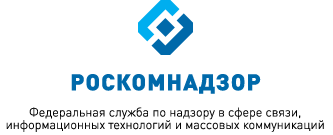 МОНИТОРИНГ ИЗМЕНЕНИЙ ОТРАСЛЕВОГО ЗАКОНОДАТЕЛЬСТВА ЗА ПЕРИОД С 01.08.2018 ПО 01.09.2018(подготовлен Правовым управлением Роскомнадзора) выпуск 65ВКЛЮЧАЕТ В СЕБЯ:Акты Минкомсвязи России и РоскомнадзораАдминистративная реформаАкты по основным направлениям деятельности РоскомнадзораГосударственные закупкиНормативные правовые акты, регулирующие особенностиправового режима в Республике Прочие нормативные правовые акты и документыСудебная практика       Август 2018АКТЫ МИНКОМСВЯЗИ РОССИИ И РОСКОМНАДЗОРАМинкомсвязь РоссииПисьмо Министерства Финансов Российской Федерации и Министерства цифрового развития, связи и массовых коммуникаций Российской Федерации от 1 августа 2018 г. №№ 24-06-05/54209, ОП-П15-085-18306 «О совместной позиции Минфина России и Минкомсвязи России о применении электронной подписи участниками закупок, являющимися иностранными лицами, при участии в электронных процедурах, предусмотренных Федеральным законом «О контрактной системе в сфере закупок товаров, работ, услуг для обеспечения государственных и муниципальных нужд»С 1 июля 2018 г. вступили в силу изменения в Федеральный закон от 05.04.2013 № 44-ФЗ «О контрактной системе в сфере закупок товаров, работ, услуг для обеспечения государственных и муниципальных нужд» (44-ФЗ), которыми предусмотрено использование участниками закупок усиленной квалифицированной электронной подписи.При этом порядок выдачи сертификатов иностранным участникам закупок не урегулирован.Письмом разъяснено, какие виды электронных подписей могут использовать участники закупок - иностранные лица при участии в электронных процедурах, предусмотренных 44-ФЗ.Во-первых, это усиленные квалифицированные электронные подписи и квалифицированные сертификаты, выданные аккредитованными удостоверяющими центрами. 
          Во-вторых, это электронные подписи и сертификаты, выпущенные в соответствии с нормами права иностранного государства и международными стандартами и являющиеся сертификатами того вида (обладающие теми признаками), который соответствует усиленной квалифицированной электронной подписи и квалифицированному сертификату аккредитованного удостоверяющего центра.
          В-третьих, это электронные подписи и сертификаты, в отношении которых в соответствии с международными договорами осуществлены мероприятия по взаимному признанию для использования в сфере государственных (муниципальных) закупок.Отмечается также, что до даты начала функционирования операторов электронных площадок, определенных Правительством Российской Федерации, закупки путем проведения электронных процедур осуществляются на ранее прошедших отбор электронных площадках. При этом сохраняется порядок функционирования таких площадок, установленный до 1 июля 2018 г.Таким образом, электронные площадки продолжают функционировать в установленном порядке, в том числе в части признания электронной подписи, созданной в соответствии с законодательством Республики Беларусь.Роскомнадзор	Приказ Роскомнадзора от 16.08.2018 № 114 «О внесении изменений в приказ Федеральной службы по надзору в сфере связи, информационных технологий и массовых коммуникаций от 2 апреля 2010 г. №208 «Об утверждении порядка опубликования и вступления в силу актов Федеральной службы по надзору в сфере связи, информационных технологий и массовых коммуникаций, признанных Министерством юстиции Российской Федерации не нуждающимися в государственной регистрации»          (направлен на государственную регистрацию в Минюст России письмом от 22.08.2018 № 10 ПА- 70689).Приказом вносятся изменения в приказ Федеральной службы по надзору в сфере связи, информационных технологий и массовых коммуникаций от 2 апреля 2010 № 208 «Об утверждении порядка опубликования и вступления в силу актов Федеральной службы по надзору в сфере связи, информационных технологий и массовых коммуникаций, признанных Министерством юстиции Российской Федерации не нуждающимися в государственной регистрации», который устанавливает процедуру опубликования и вступления в силу актов Роскомнадзора, признанных Минюстом России не нуждающимися в государственной регистрации, в части изменения источника опубликования указанных актов Роскомнадзора с журнала «Радиочастотный спектр» на 
«Официальный интернет-портал правовой информации» (www.pravо.gov.ru).     АКТЫ ПО ОСНОВНЫМ ВИДАМ ДЕЯТЕЛЬНОСТИ РОСКОМНАДЗОРАФедеральный закон от 3 августа 2018 г. № 298-ФЗ
«О внесении изменений в Кодекс Российской Федерации об административных правонарушениях»Прописаны условия освобождения от административной ответственности за незаконное вознаграждение от имени юридического лица.Юридическое лицо может избежать наказания, если оно способствовало выявлению данного правонарушения, проведению административного расследования и (или) выявлению, раскрытию и расследованию преступления, связанного с правонарушением. Другое основание для освобождения от ответственности - если в отношении юридического лица имело место вымогательство.При этом указанные положения не распространяются на административные правонарушения, совершенные в отношении иностранных должностных лиц и должностных лиц публичных международных организаций при осуществлении коммерческих сделок.Закреплена процедура наложения ареста на имущество в целях обеспечения исполнения постановления о назначении административного наказания за незаконное вознаграждение от имени юридического лица.Кроме того, штраф, назначенный за данное правонарушение, придется уплатить в течение 7 дней, а не 60 дней.                            АДМИНИСТРАТИВНАЯ РЕФОРМАПостановление Правительства Российской Федерации от 16 августа 2018 г. № 955 «О внесении изменений в некоторые акты Правительства Российской Федерации»В Минтрансе России, Минсельхозе России, Минздраве России и Минстрое России добавлена новая должность  заместителя Министра.НОРМАТИВНЫЕ ПРАВОВЫЕ АКТЫ, РЕГУЛИРУЮЩИЕ ОСОБЕННОСТИ ПРАВОВОГО РЕЖИМА В РЕСПУБЛИКЕ КРЫМ И Г. СЕВАСТОПОЛЕФедеральный закон от 3 августа 2018 г. № 326-ФЗ «О внесении изменений в статью 30.13 Кодекса Российской Федерации об административных правонарушениях»Скорректирован КоАП РФ.Уточнено, что жалобы, протесты на вступившие в законную силу постановления по делам об административных правонарушениях рассматриваются, в том числе, в суде  города Севастополя.Федеральный закон от 3 августа 2018 г. № 333-ФЗ «О внесении изменений в статью 2 Федерального закона «Об особенностях правового регулирования отношений в сфере пользования недрами в связи с принятием в Российскую Федерацию Республики Крым и образованием в составе Российской Федерации новых субъектов - Республики Крым и города федерального значения Севастополя»Изменения касаются права пользования недрами на участках, расположенных в Черном и Азовском морях, в пределах которых Россия осуществляет суверенитет, суверенные права или юрисдикцию в связи с принятием в нее Республики Крым.Право пользования указанными участками недр решено предоставлять на основании решения Правительства Российской Федерации, принятого по результатам аукциона.Отметим, что ранее торги в указанном случае не проводились.Решения о проведении соответствующих аукционов, о составе и порядке работы аукционных комиссий принимаются Правительством Российской Федерации. На Кабинет Министров возложены полномочия по определению порядка и условий проведения аукционов относительно каждого участка недр или группы участков недр. При этом могут устанавливаться ограничения допуска к участию в них.Пользователями недр на рассматриваемых участках могут быть юридические лица, созданные в соответствии с российским законодательством.Федеральный закон от 3 августа 2018 г. № 336-ФЗ
«О внесении изменений в статью 1.1 Федерального закона «О днях воинской славы и памятных датах России»Установлена новая памятная дата России - День принятия Крыма, Тамани и Кубани в состав Российской империи (19 апреля 1783 г.).Введение этой памятной даты подтверждает историческую обоснованность воссоединения Крыма с Россией.Закон вступает в силу со дня его официального опубликования.Постановление Правительства Российской Федерации от 27 августа 2018 г. № 1003 «О порядке предоставления субвенций из федерального бюджета бюджетам Республики Крым и г. Севастополя на осуществление переданных полномочий Российской Федерации по обеспечению жилыми помещениями отдельных категорий граждан Российской Федерации»Отдельным категориям бывших военных и членам их семей, постоянно проживающим в Крыму, предоставлено право на обеспечение жилыми помещениями.Жилье предоставляется региональными властями за счет федеральных субвенций.В связи с этим утверждены методика распределения субвенций и правила их предоставления Республике Крым и г. Севастополю.Определено, как рассчитывается объем субвенций на 2018 г., а также на 2019 и последующие годы.Субвенции предоставляются за счет бюджетных ассигнований, предусмотренных в законе о федеральном бюджете на соответствующий финансовый год на реализацию основного мероприятия «Выполнение государственных обязательств по обеспечению жильем категорий граждан, установленных федеральным законодательством» госпрограммы «Обеспечение доступным и комфортным жильем и коммунальными услугами граждан Российской Федерации».ГОСУДАРСТВЕННЫЕ ЗАКУПКИФедеральный закон от 3 августа 2018 г. № 311-ФЗ
«О внесении изменений в статью 32 Федерального закона 
«О контрактной системе в сфере закупок товаров, работ, услуг для обеспечения государственных и муниципальных нужд»Отменено право заказчиков по своему усмотрению устанавливать критерии оценки заявок на участие в запросе предложений.Это позволит исключить субъективный подход заказчиков к оценке заявок.Постановление Правительства Российской Федерации от 16 августа 2018 г. № 952 «О внесении изменений в некоторые акты Правительства Российской Федерации»Скорректированы акты Правительства Российской Федерации, касающиеся планов (планов-графиков) и обоснования закупок.Они приведены в соответствие с поправками, внесенными в Закон о контрактной системе.В частности, закреплено, что в случае если законом не предусмотрено размещение извещения об осуществлении закупки или направление приглашения принять участие в определении поставщика (подрядчика, исполнителя), то изменения в план-график по каждому такому объекту закупки могут вноситься не позднее чем за один день до дня заключения контракта.      ПРОЧИЕ НОРМАТИВНЫЕ ПРАВОВЫЕ АКТЫ И ДОКУМЕНТЫФедеральный закон от 3 августа 2018 г. № 290-ФЗ
«О международных компаниях»Подписан Закон о международных компаниях.Соответствующим статусом решено наделять иностранное юридическое лицо, являющееся коммерческой корпоративной организацией и принявшее решение об изменении своего личного закона в установленном таким личным законом порядке. Место нахождения - в пределах территории специального административного района на территориях Калининградской области и Приморского края.Статус международной компании предоставляется одновременно с госрегистрацией в ЕГРЮЛ иностранному юридическому лицу, которое через свои прямо или косвенно подконтрольные лица либо через филиалы или представительства (иные обособленные подразделения) осуществляет предпринимательскую деятельность на территории нескольких государств, в т. ч. в России; подало заявку на заключение договора о деятельности в качестве участника специального административного района; приняло на себя обязательства по осуществлению инвестиций на территории России; зарегистрировано (создано) в государстве, которое является членом или наблюдателем Группы разработки финансовых мер борьбы с отмыванием денег (ФАТФ) и (или) членом Комитета экспертов Совета Европы по оценке мер противодействия отмыванию денег и финансированию терроризма (Манивэл).Прописаны особенности создания международной компании, ее госрегистрации, предоставления и прекращения статуса, требования к документам. Определены функции управляющей компании специального административного района.Предусмотрены особенности приобретения публичного статуса международной компанией, государственная регистрация которой осуществляется в форме АО.Международная компания уплачивает ежегодный регистрационный сбор в размере и порядке, которые установлены Налоговым кодексом Российской Федерации.Федеральный закон вступает в силу со дня его официального опубликования.Федеральный закон от 3 августа 2018 г. № 291-ФЗ
«О специальных административных районах на территориях Калининградской области и Приморского края»Урегулированы вопросы создания специальных административных районов на территориях Калининградской области (о. Октябрьский) и Приморского края (о. Русский). Цель - формирование инвестиционно привлекательной среды для российских и иностранных инвесторов.Основополагающий механизм работы таких районов - перевод в них активов иностранных юридических лиц.Установлены особенности создания и функционирования названных районов, порядок административного управления на этих территориях, процедура получения иностранными компаниями статуса участника специального административного района.Предусмотрено применение к участникам специального административного района более гибкого правового режима.Федеральный закон вступает в силу со дня его официального опубликования, за исключением отдельных положений, для которых предусмотрены иные сроки.Федеральный закон от 3 августа 2018 г. № 304-ФЗ
«О внесении изменения в статью 193 Трудового кодекса Российской Федерации»Определен порядок применения дисциплинарного взыскания за нарушение запретов, ограничений, неисполнение обязанностей, установленных законодательством о противодействии коррупции. Оно не может быть применено позднее 3 лет со дня совершения проступка.В указанный срок (как и в отношении иных взысканий) не включается время производства по уголовному делу.Федеральный закон от 3 августа 2018 г. № 307-ФЗ
«О внесении изменений в отдельные законодательные акты Российской Федерации в целях совершенствования контроля за соблюдением законодательства Российской Федерации о противодействии коррупции»Усовершенствован контроль за соблюдением законодательства о противодействии коррупции.В частности, руководители Пенсионного фонда Российской Федерации, Фонда социального страхования Российской Федерации и Федерального фонда обязательного медицинского страхования, а также главы госкорпораций и публично-правовых компаний вправе получать от банков по запросу справки по операциям, счетам и вкладам физлиц.Закреплен упрощенный порядок привлечения государственных и муниципальных служащих, работников госкорпораций (компаний), госфондов, подведомственных федеральным госорганам организаций к дисциплинарной ответственности за коррупционное правонарушение (кроме увольнения в связи с утратой доверия). Условие - признание ими правонарушения. Установлен единый срок давности для применения взысканий - не позднее 3 лет со дня правонарушения.Уточнен порядок участия лиц, замещающих государственные и муниципальные должности, а также государственных и муниципальных служащих в управлении коммерческими и некоммерческими организациями от имени государства или муниципалитетов.Введен контроль за расходами лиц, замещавших (занимавших) одну из должностей, полномочия по которым влекут обязанность предоставлять сведения о семейных расходах, при покупке недвижимости, транспортного средства, ценных бумаг в период замещения (занятия) таких должностей.К исполнительным документам отнесено также определение судьи о наложении ареста на имущество в целях наказания за незаконное вознаграждение от имени юридического лица.Федеральный закон вступает в силу со дня его официального опубликования.Федеральный закон от 3 августа 2018 г. № 313-ФЗ
«О внесении изменений в Федеральный закон «О развитии малого и среднего предпринимательства в Российской Федерации»Изменения направлены на увеличение числа хозяйствующих субъектов, которым может быть присвоен статус субъектов малого и среднего предпринимательства (МСП).К последним отнесены хозяйственные товарищества (при условии их соответствия установленным требованиям).Снято ограничение по суммарной доле участия в уставном (складочном) капитале малых и средних предприятий в размере 49% иностранных юрлиц, также считающихся малой или средней компанией по своему размеру и не являющихся офшорной компанией. Таким образом, малые или средние предприятия, в уставном капитале которых доля иностранного МСП превысит 49%, сохранят статус субъекта МСП. При этом по-прежнему действует ограничение по участию в уставном капитале субъекта МСП для крупных иностранных или российских юридических лиц.Предусмотрен заявительный порядок подтверждения статуса иностранного юридического лица как субъекта МСП на основе заключения аудиторской организации. Аудиторские организации должны ежегодно представлять в Федеральную налоговую службу России перечень обществ с ограниченной ответственностью, участниками которых являются иностранные юридические лица, соответствующие установленным критериям. Такой перечень формируется по результатам анализа аудиторскими организациями данных отчетности, представленной соответствующим иностранным юридическим лицом в налоговый орган страны, где оно учреждено.Также уточнен порядок ведения единого реестра субъектов МСП и правила предоставления Корпорацией развития малого и среднего предпринимательства услуг субъектам МСП в целях их развития.Федеральный закон вступает в силу со дня его официального опубликования, за исключением отдельных положений, для которых предусмотрены иные сроки.Федеральный закон от 3 августа 2018 г. № 316-ФЗ
«О внесении изменений в Федеральный закон «О защите прав юридических лиц и индивидуальных предпринимателей при осуществлении государственного контроля (надзора) и муниципального контроля» и статью 19 Федерального закона «О лицензировании отдельных видов деятельности»Внесенные изменения направлены на совершенствование контрольно-надзорной деятельности.В частности, закреплено, что перечень видов регионального госконтроля (надзора), в отношении которых применяется риск-ориентированный подход, устанавливается главой субъекта Федерации. При этом Правительство Российской Федерации по-прежнему сможет определять виды регионального госконтроля (надзора), при которых риск-ориентированный подход обязателен.Согласно поправкам предостережение о недопустимости нарушения обязательных требований не должно содержать в себе запрос о предоставлении юридическим лицом, индивидуальным предпринимателем (ИП) сведений и документов. Исключение составляют сведения о принятых организацией, предпринимателем мерах по обеспечению соблюдения обязательных требований. При этом наряду с последними речь идет и о требованиях, установленных муниципальными правовыми актами.Также указано, что плановые (рейдовые) осмотры не могут проводиться в отношении конкретного юридического лица, ИП и не должны подменять собой проверку.Положением о лицензировании конкретного вида деятельности может быть установлено, что при осуществлении лицензионного контроля плановые проверки не проводятся. При этом в случае применения риск-ориентированного подхода они не проводятся в зависимости от отнесения деятельности лицензиатов и (или) используемых ими производственных объектов к определенной категории риска, определенному классу (категории) опасности.Федеральный закон от 3 августа 2018 г. № 325-ФЗ
«О внесении изменений в статьи 14 и 15 Федерального закона 
«О рекламе»Скорректирован Закон о рекламе. Поправки касаются распространения рекламы в телепрограммах и телепередачах.Лимит продолжительности распространяемой в телепрограмме рекламы увеличен с 15% до 20% в течение часа. При этом общую продолжительность рекламы в течение суток решено ограничить 15%.Также изменен подход к размещению рекламы в детских и образовательных теле- и радиопередачах. До внесения изменений реклама могла транслироваться только перед началом и после окончания таких передач, а предельная продолжительность рекламы зависела от длительности передачи. Поправки отменили эти ограничения, распространив на рекламу в детских и образовательных передачах общеустановленный лимит. Одновременно решено ограничить перечень видов товаров, которые можно рекламировать в детских передачах.Поправки вступают в силу со дня опубликования.Федеральный закон от 3 августа 2018 г. № 335-ФЗ
«О внесении изменений в Федеральный закон «О государственной поддержке кинематографии Российской Федерации»В России запрещены прокат и (или) показ фильма без прокатного удостоверения. Исключение предусматривалось, в частности, для показа на проводимом международном кинофестивале фильма, ввезенного из-за рубежа для данного показа.Однако такая формулировка создавала ряд проблем для представителей киносообщества.Под штрафные санкции подпадали организаторы кинофестивалей, проводимых в России, поскольку прокатные удостоверения могут отсутствовать у фильмов не только зарубежного, но и отечественного производства. Как правило, фильмы, представляемые на кинофестивали, являются режиссерскими версиями и создаются в единственном экземпляре исключительно для фестивального показа. В дальнейшем к прокату фильма создается его прокатная версия.В связи с этим уточнено, что прокатное удостоверение не требуется при показе фильма на проводимом в России международном кинофестивале, общая продолжительность которого составляет не более 10 дней. При этом показ такого фильма на данном кинофестивале должен осуществляться не более двух раз. Порядок и критерии отнесения кинофестивалей к международным должно определить Правительство Российской Федерации. Перечень международных кинофестивалей будет формировать уполномоченный орган.Кроме того, законодательно закреплено понятие «кинофестиваль». Это культурно-просветительное мероприятие, которое проводится в соответствии с регламентом (правилами), утверждаемым организаторами, представляет собой показ специально отобранных фильмов и может иметь конкурсную программу, состоящую из оцениваемых жюри фильмов.Федеральный закон вступает в силу по истечении 90 дней после даты его официального опубликования.Федеральный закон от 3 августа 2018 г. № 338-ФЗ
«О внесении изменений в отдельные законодательные акты Российской Федерации»Внесены поправки по вопросам нотариальной деятельности.В частности, закреплены положения об удостоверении нотариуса. Его форму и порядок заполнения определит федеральный орган юстиции совместно с Федеральной нотариальной палатой. Последняя выдает удостоверение, которое является документом, подтверждающим статус нотариуса.Прописан еще один случай, когда частный нотариус освобождается от своих полномочий. Речь идет о принятии судом решения о лишении права нотариальной деятельности в связи с признанием нотариуса банкротом.На Федеральную нотариальную палату возложены полномочия по утверждению стандартов оформления сайта нотариуса и требования к его наполнению, а также требования по содержанию и функционированию нотариальной конторы.В настоящее время по просьбе обратившегося лица нотариус может изготовить нотариальный документ в электронной форме. При этом ранее лицо в присутствии нотариуса ставило усиленную квалифицированную электронную подпись. Теперь вместо нее используется простая электронная подпись.После удостоверения договора, в результате которого возникает право на недвижимое имущество (его долю), подлежащее госрегистрации, а также после выдачи свидетельства о праве на наследство нотариус обязан представить заявление о госрегистрации прав и прилагаемые к нему документы в Росреестр.Также указано, что если устав общества не содержит требования о получении согласия остальных участников общества на переход доли умершего участника общества его наследникам, то нотариус, выдавший свидетельство об удостоверении прав на долю умершего участника общества, направляет в уполномоченный орган заявление о внесении соответствующих изменений в ЕГРЮЛ.Федеральный закон вступает в силу со дня его официального опубликования, за исключением отдельных положений, для которых предусмотрены иные сроки.Указ Президента Российской Федерации от 9 августа 2018 г. № 475
«О внесении изменений в некоторые акты Президента Российской Федерации»Скорректировано Положение о порядке прохождения военной службы.Закреплено, что в части поступления на службу по контракту форма анкеты, а также основные требования к содержанию автобиографии устанавливаются Министром обороны Российской Федерации (в воинских частях - руководителями федеральных органов власти и госорганов в соответствии с подчинением частей).Указано, что военнослужащий, проходящий службу по контракту в одном органе и поступивший в военно-учебное заведение другого органа, заключает новый контракт.Прописано, что дополнительные отпуска предоставляются контрактнику по его рапорту на основании приказа командира воинской части.Исключен порядок увольнения военнослужащих, осужденных к ограничению свободы, поскольку данный вид наказания военнослужащим не назначается.Также скорректирован Дисциплинарный устав Вооруженных Сил Российской Федерации.Указано, что на период проведения проверки соблюдения военнослужащим ограничений и запретов, исполнения обязанностей, установленных законодательством о противодействии коррупции, он может быть отстранен от исполнения должностных обязанностей на срок до 60 суток. Данный срок может быть продлен до 90 суток. При этом военнослужащему сохраняется денежное довольствие на весь период отстранения.Необходимые изменения также внесены в Положение о проверке достоверности и полноты сведений, представляемых гражданами, претендующими на замещение должностей федеральной госслужбы, и федеральными госслужащими, и соблюдения последними требований к служебному поведению.Указ вступает в силу со дня подписания.Постановление Правительства Российской Федерации от 6 августа 2018 г. № 922 «О внесении изменений в Положение о государственном регулировании тарифов на услуги общедоступной электросвязи и общедоступной почтовой связи»При государственном регулировании тарифов на услуги связи применяется метод экономически обоснованных затрат или метод предельного ценообразования. Уточнено, что последний обеспечивает возможность получения прибыли от эффективного управления издержками.При применении метода экономически обоснованных затрат устанавливаются максимальные, а не предельные уровни тарифов.Расчет необходимой валовой выручки производится, если используется метод экономически обоснованных затрат. Если применяется метод предельного ценообразования, рассчитывается коэффициент повышения эффективности деятельности оператора связи. Таким образом, решено отказаться от установления регулирующим органом коэффициента, учитывающего максимально допустимое ежегодное изменение тарифов на определенный набор услуг связи (напомним, что для его расчета использовали данные о прогнозном уровне инфляции, повышении эффективности деятельности оператора связи и состоянии рынка услуг связи).При расчете регулируемых тарифов используются данные, полученные в ходе ведения оператором связи раздельного учета не только расходов, но и доходов.Постановление Правительства Российской Федерации от 14 августа 2018г. № 940 «О внесении изменений в некоторые акты Правительства Российской Федерации»Соцвыплаты, предоставляемые молодым семьям, теперь разрешено использовать для участия в долевом строительстве жилья.Средства граждан, которые они вкладывают в долевое строительство, в обязательном порядке размещаются на счетах эскроу.Уточнен перечень предоставляемых документов.Пересмотрены показатели и мероприятия госпрограммы "Обеспечение доступным и комфортным жильем и коммунальными услугами граждан Российской Федерации.Постановление Правительства Российской Федерации от 28 августа 2018 г. № 1008 «О внесении изменений в некоторые акты Правительства Российской Федерации»Минпромторгу России передано руководство деятельностью торговых представительств Российской Федерации в иностранных государствах.Указанные представительства составляют загранаппарат Министерства.Названному ведомству разрешено иметь до 28 департаментов (вместо 24).Напомним, что ранее работой торговых представительств Российской Федерации за рубежом руководил Минэкономразвития.Постановление Правительства Российской Федерации от 28 августа 2018 г. № 1009
«О внесении изменений в некоторые акты Правительства Российской Федерации»Министерство образования и науки Российской Федерации преобразовано в Министерство просвещения Российской Федерации и Министерство науки и высшего образования Российской Федерации.Министерство связи и массовых коммуникаций Российской Федерации переименовано в Министерство цифрового развития, связи и массовых коммуникаций Российской Федерации.В связи с этим внесены изменения в положения о Минкультуры, Минспорте, Минздраве, Минтруде России.Уточнено также, что Минпросвещения России определяет особенности проведения вступительных испытаний для лиц с ограниченными возможностями здоровья только по образовательным программам среднего профессионального образования.Распоряжение Президента Российской Федерации от 21 августа 2018 № 227-рп  «Об учреждении памятной медали «За строительство Крымского моста»Памятная медаль «За строительство Крымского моста» вручается гражданам Российской Федерации и российским организациям, иностранным гражданам и организациям, внесшим значительный вклад в строительство Крымского моста, в том числе в проведение работ по инженерным изысканиям, архитектурно-строительному проектированию и иных работ, связанных с сооружением Крымского моста.Вручение памятной медали «За строительство Крымского моста» производится от имени Президента Российской Федерации.К памятной медали «За строительство Крымского моста» прилагается грамота.Порядок вручения памятной медали «За строительство Крымского моста» определяется Минтрансом России.СУДЕБНАЯ ПРАКТИКАОпределение Судебной коллегии по экономическим спорам Верховного Суда Российской Федерации от 14 августа 2018 г. № 305-ЭС18-5712. 
Суд направил на новое рассмотрение в суд первой инстанции дело о взыскании неустойки за нарушение сроков поставки по государственному контракту, поскольку наличие спора относительно начисленной неустойки не может трактоваться как условие, препятствующее ее списанию или предоставлению отсрочки от ее уплатыСудебная коллегия по экономическим спорам Верховного Суда Российской Федерации отправила на пересмотр дело о взыскании неустойки за просрочку поставки по госконтракту.В период заключения и исполнения контракта действовала антикризисная норма Федерального закона от 05.04.2013 № 44-ФЗ «О контрактной системе в сфере закупок товаров, работ, услуг для обеспечения государственных и муниципальных нужд», согласно которой в 2015-2016 гг. в определенных случаях и порядке заказчик был обязан предоставить отсрочку уплаты неустоек (штрафов, пеней) и/или списать их. Условие - полное исполнение в 2015-2016 г. поставщиком (подрядчиком, исполнителем) всех обязательств по контракту, кроме гарантийных.При этом спор между заказчиком и поставщиком (подрядчиком, исполнителем) относительно начисленной неустойки не может трактоваться как условие, препятствующее списанию или предоставлению отсрочки уплаты неустоек.В данном случае отказ в списании неустойки по мотивам непризнания поставщиком долга и отсутствии соответствующей обязанности заказчика неправомерен.Постановление Суда по интеллектуальным правам от 15 августа 2018 г. № С01-531/2018 по делу № А40-54611/2017. Принятые судебные акты о взыскании компенсации за незаконное использование ответчиком произведений изобразительного искусства оставлены без изменения, поскольку материалами дела подтверждаются авторство третьего лица, а также передача им исключительных прав истцу на основании договора авторского заказа                Суд по интеллектуальным правам подтвердил, что ответчик обязан компенсировать правообладателю незаконное использование произведений изобразительного искусства.Довод ответчика, что спорные объекты не охраняются авторским правом, поскольку это произведения народного творчества, отклонен. Установлено, что произведения представляют собой проекты художественного оформления нательных амулетов, созданные творческим трудом. Следовательно, это объекты авторских прав.Отклонен и довод, что ответчик является добросовестным приобретателем амулетов. Распространение контрафактных экземпляров произведений - в любом случае нарушение исключительных прав на них. И неважно, создал экземпляр сам нарушитель или приобрел его у третьих лиц. Ведь и производство, и последующая реализация контрафакта - самостоятельные нарушения.Ответчик без согласия правообладателя опубликовал на своем сайте изображения спорных произведений в качестве предложения к продаже, продавал воспроизводящие их товары, а значит, отвечает за нарушение исключительных прав.Постановление Суда по интеллектуальным правам от 8 августа 2018 г. № С01-606/2018 по делу № А59-6247/2017. Оставив без изменения принятые по делу судебные акты, которыми отказано в удовлетворении требования о понуждении к изменению фирменного наименования, суд исходил из отсутствия доказательств того, что в полном или сокращенном фирменном наименовании ответчика содержится сокращение слов «государство», «государственный» с семантикой участия, принадлежности, отнесенности государства к деятельности обществаНалоговая инспекция требовала обязать общество изменить свое фирменное наименование. По ее мнению, оно вводит потребителей в заблуждение относительно особой значимости деятельности общества в государственных целях.Суд по интеллектуальным правам подтвердил правильность отказа в требовании.В силу Гражданского кодекса Российской Федерации фирменное наименование юридического лица не может включать обозначение, противоречащее общественным интересам.Противоречие может выражаться в том, что наименование вводит в заблуждение потребителей и хозяйствующих субъектов и создает для организации недопустимые конкурентные преимущества за счет слов, стойко ассоциирующихся у потребителя с участием государства в ней либо с особой значимостью работы организации в государственных интересах.Однако инспекция не доказала, что наименование «ГосТ» содержит сокращения от слов «государство», «государственный». Более того, отмечается, что данное наименование - это производное слово от фамилии единственного учредителя и директора общества (Гостюхин  С.Г.).Предоставленный материал был подготовлен с использованием информации из электронной нормативно-правовой базы «ГАРАНТ».